Dunkeld, Moorhouse Road – The Old Smallpox HospitalThe smallpox hospital was built in 1906 by the Carlisle Corporation. The following are copies of a report undertaken in a Royal Commission on the Industrial Monuments of England in 1992, including drawings of the plans of the then proposed hospital.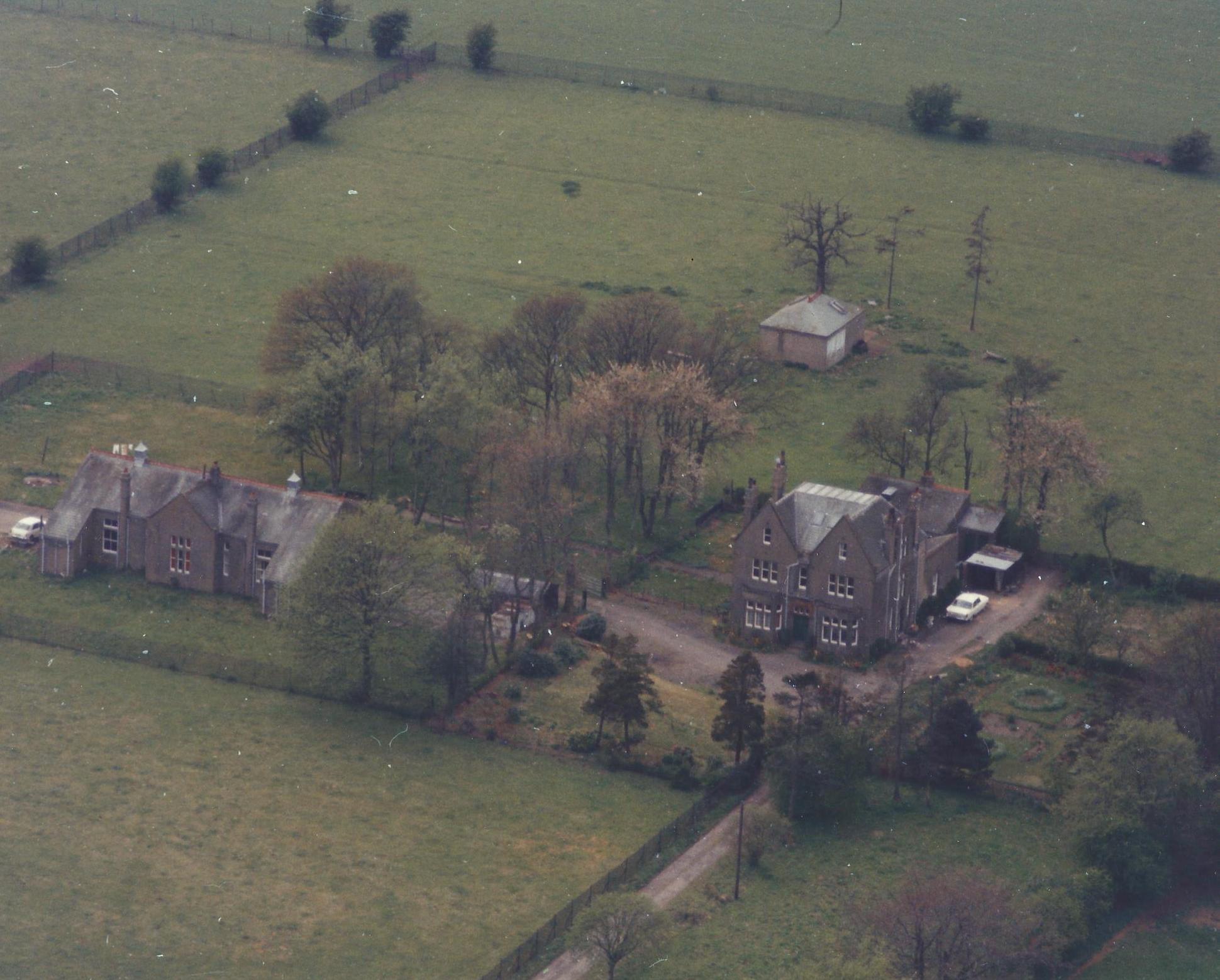 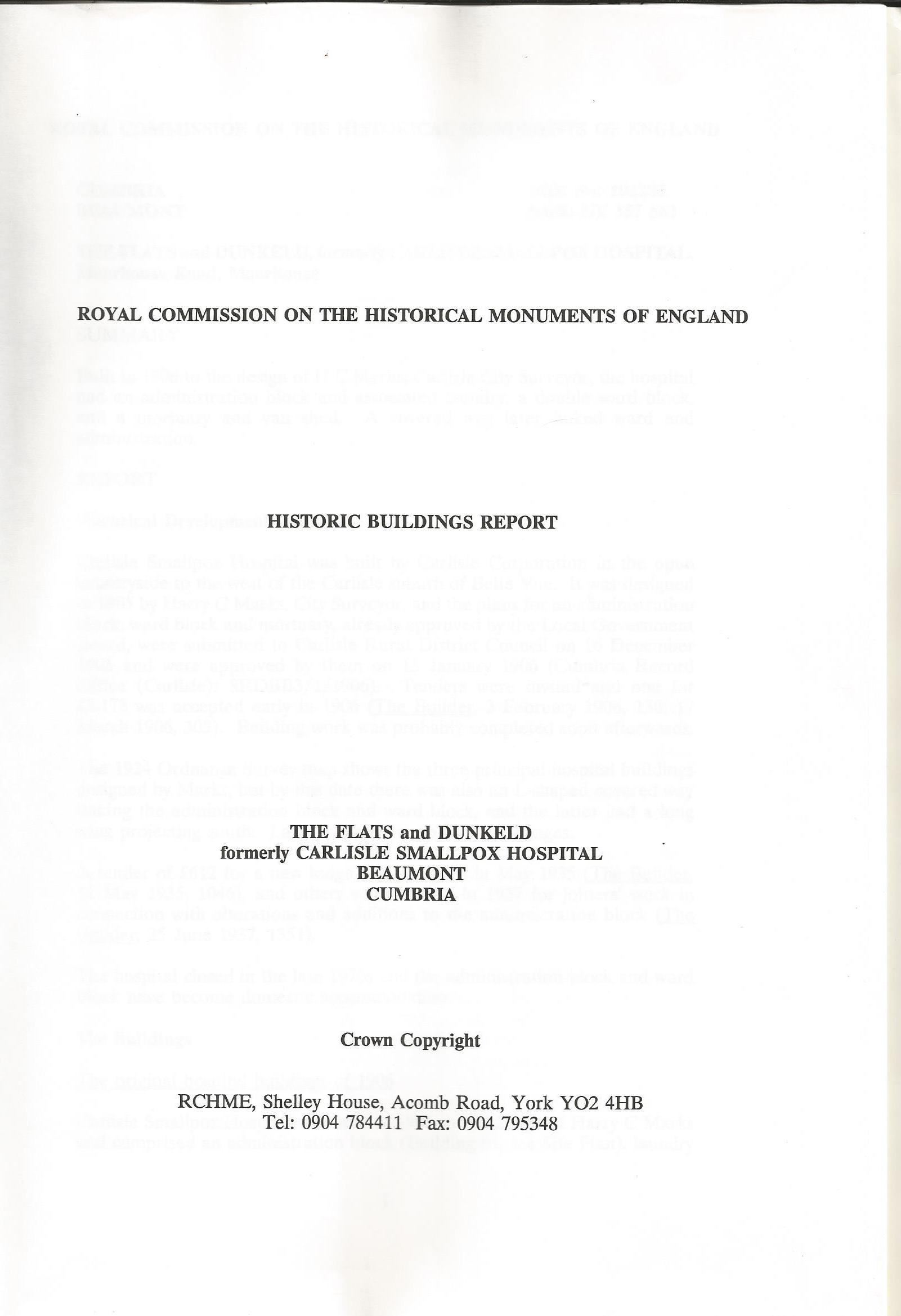 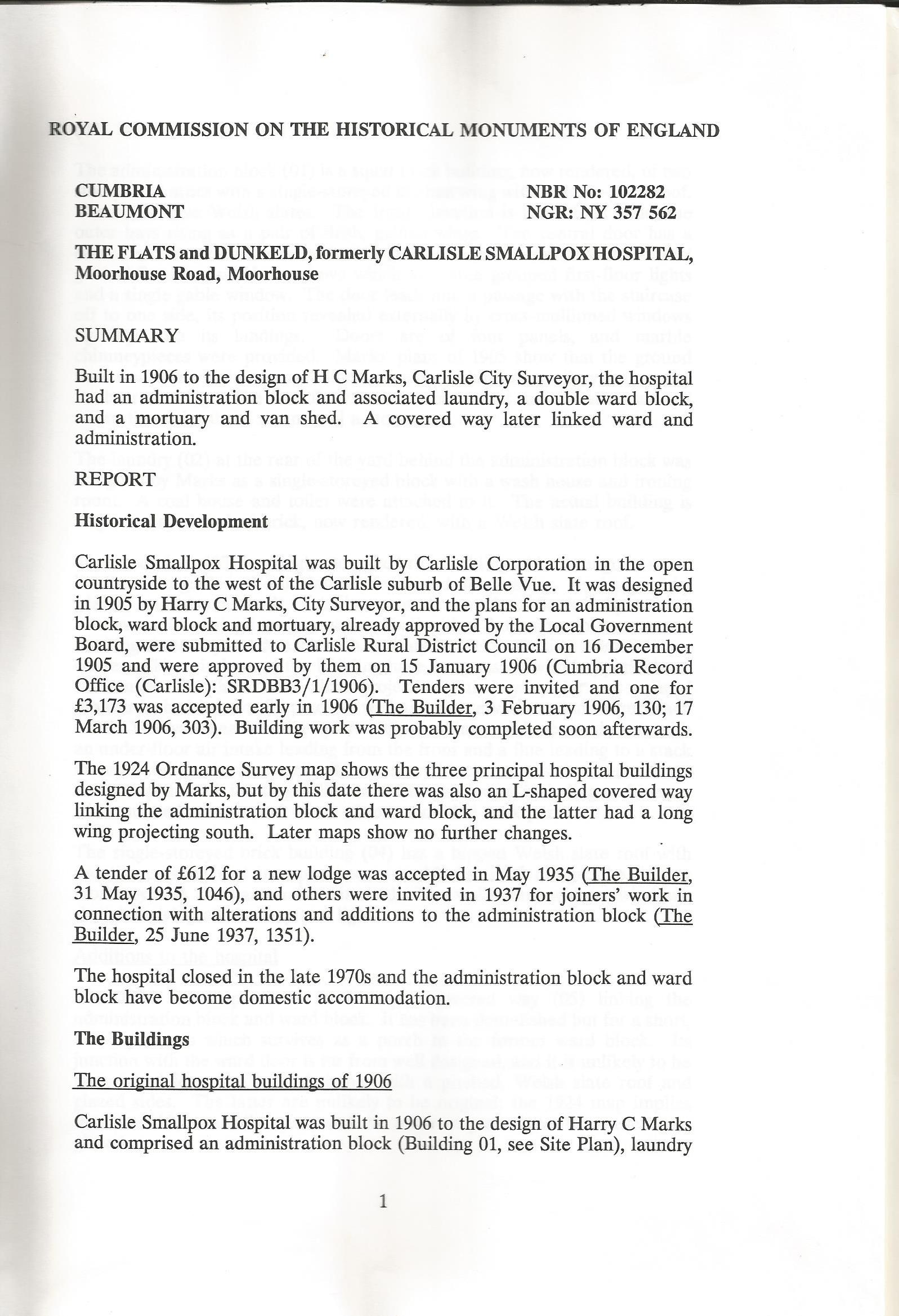 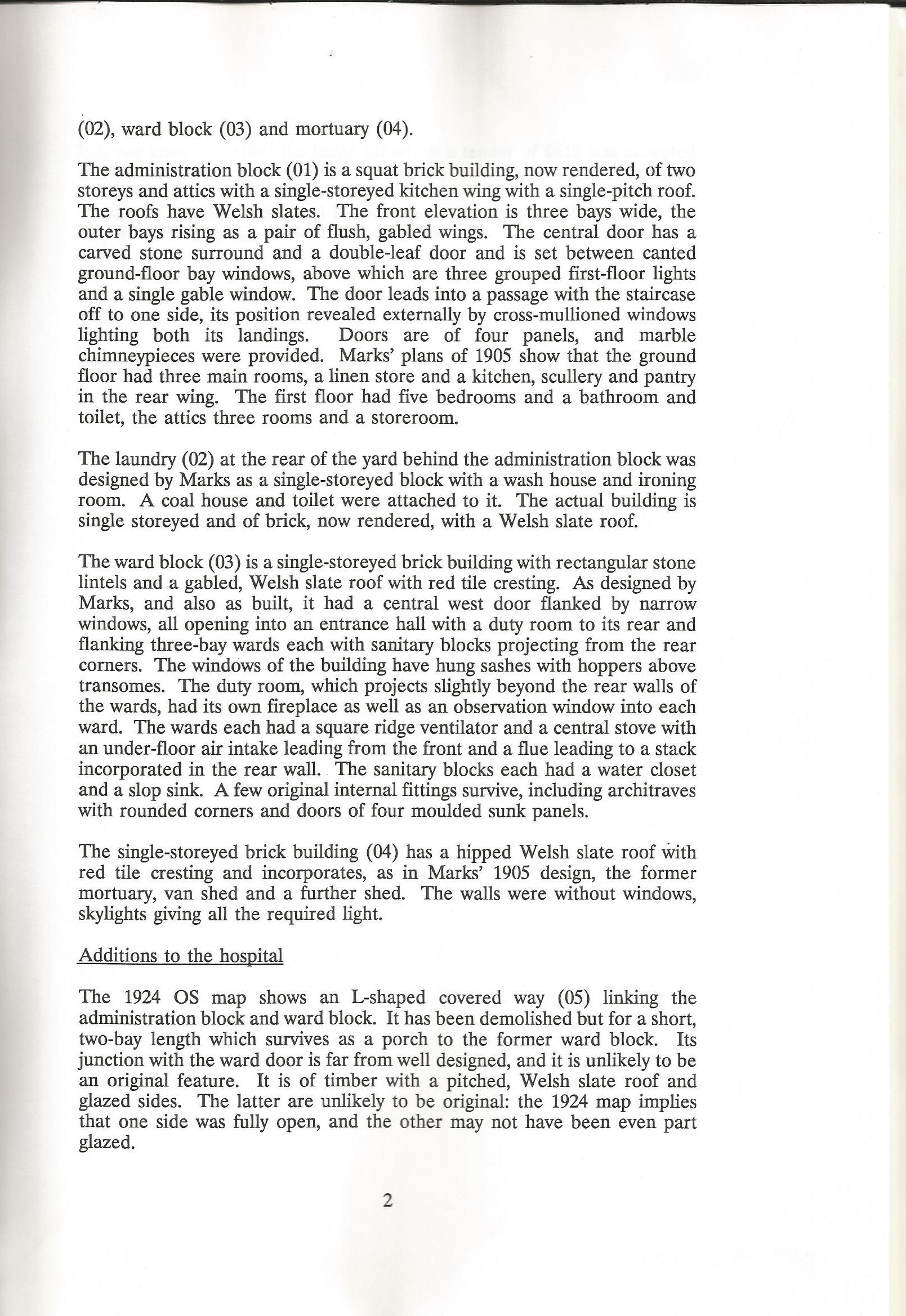 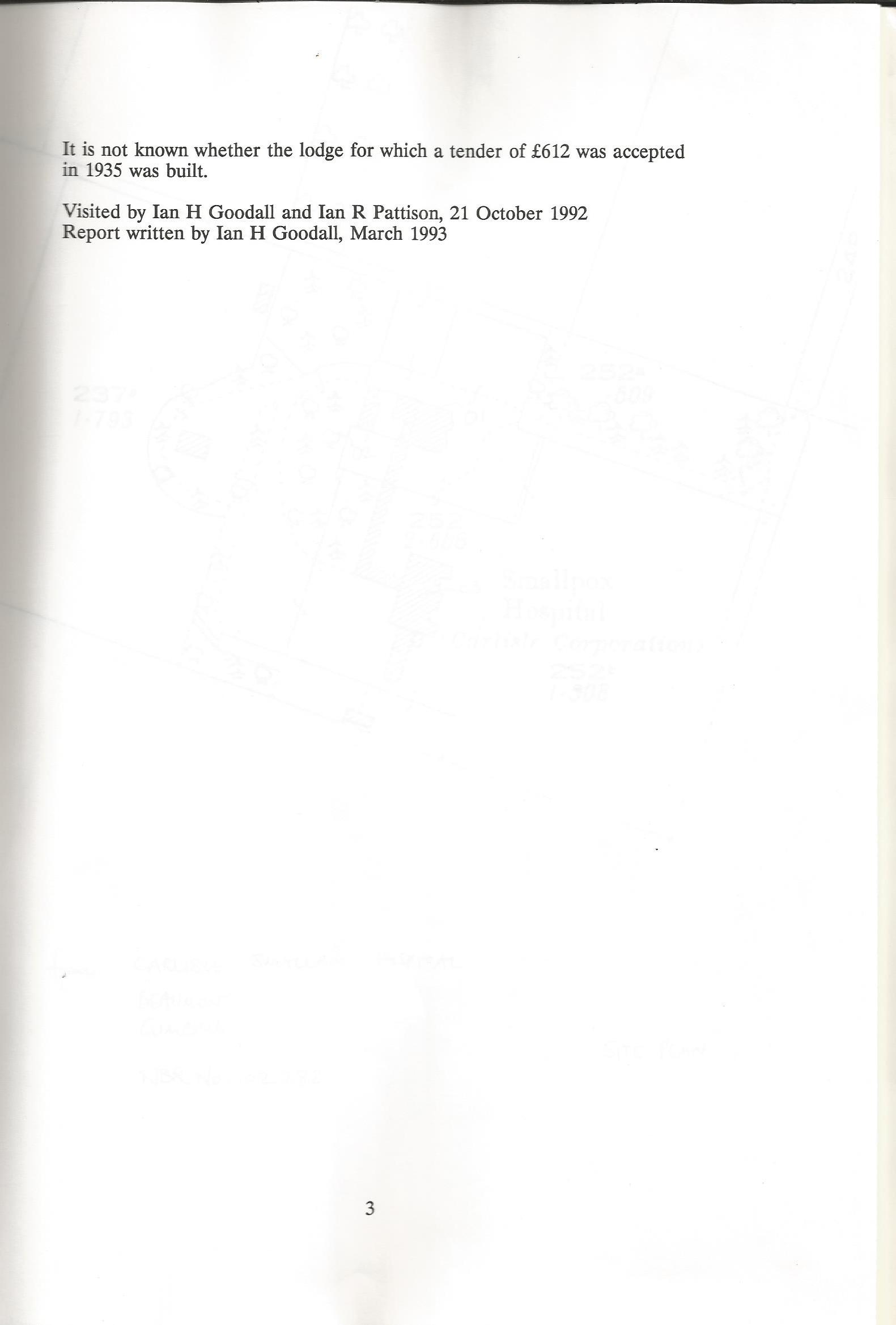 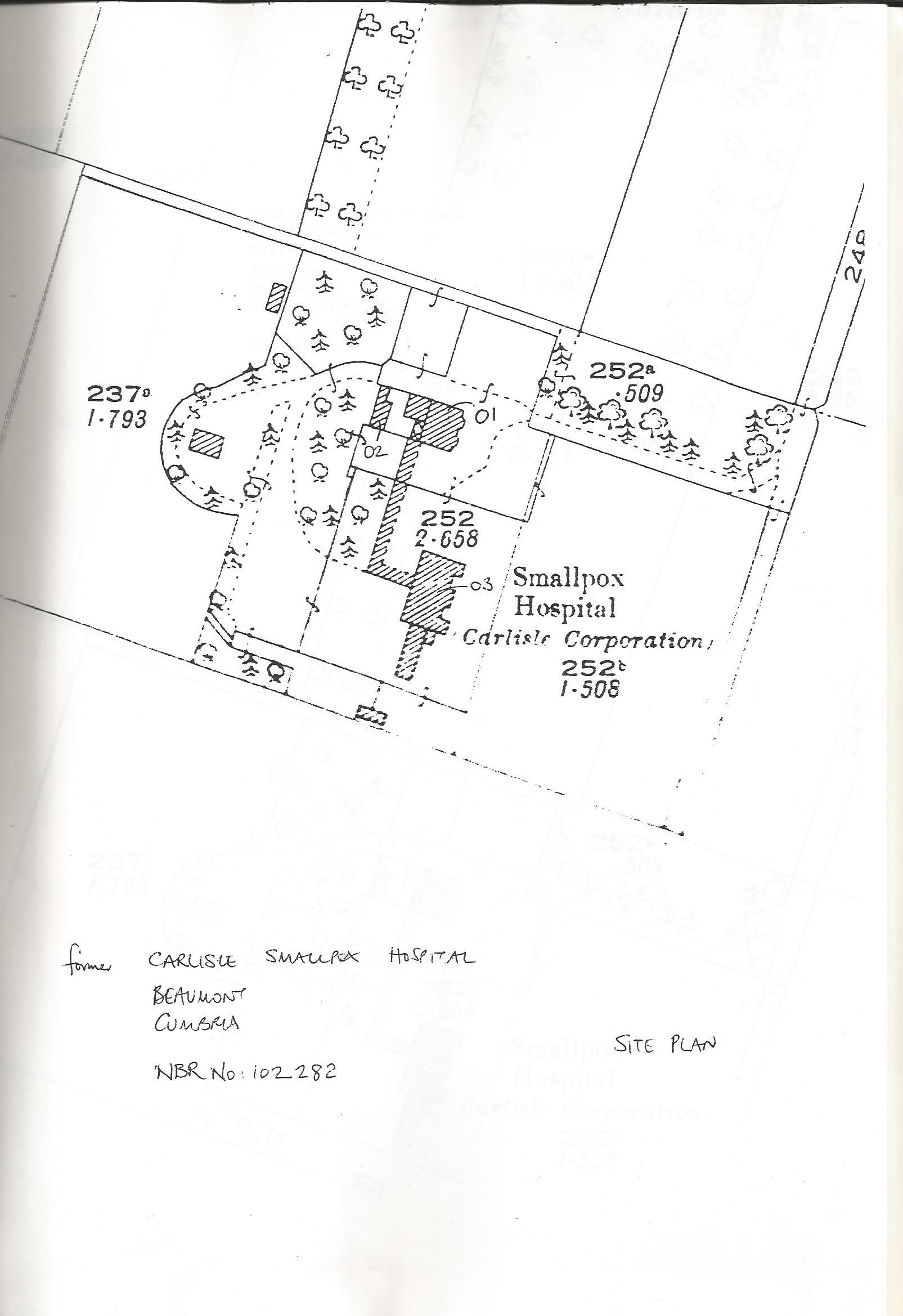 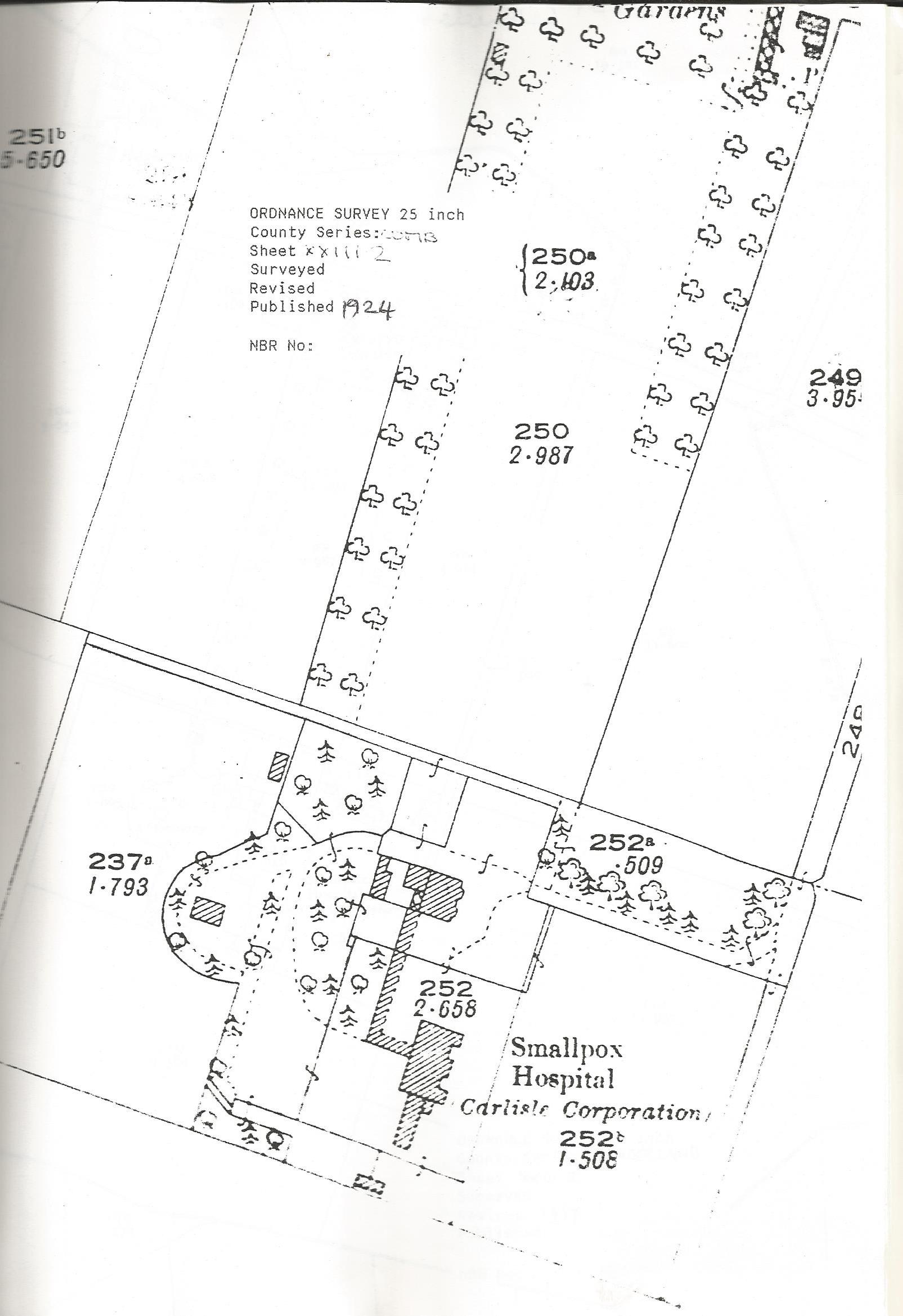 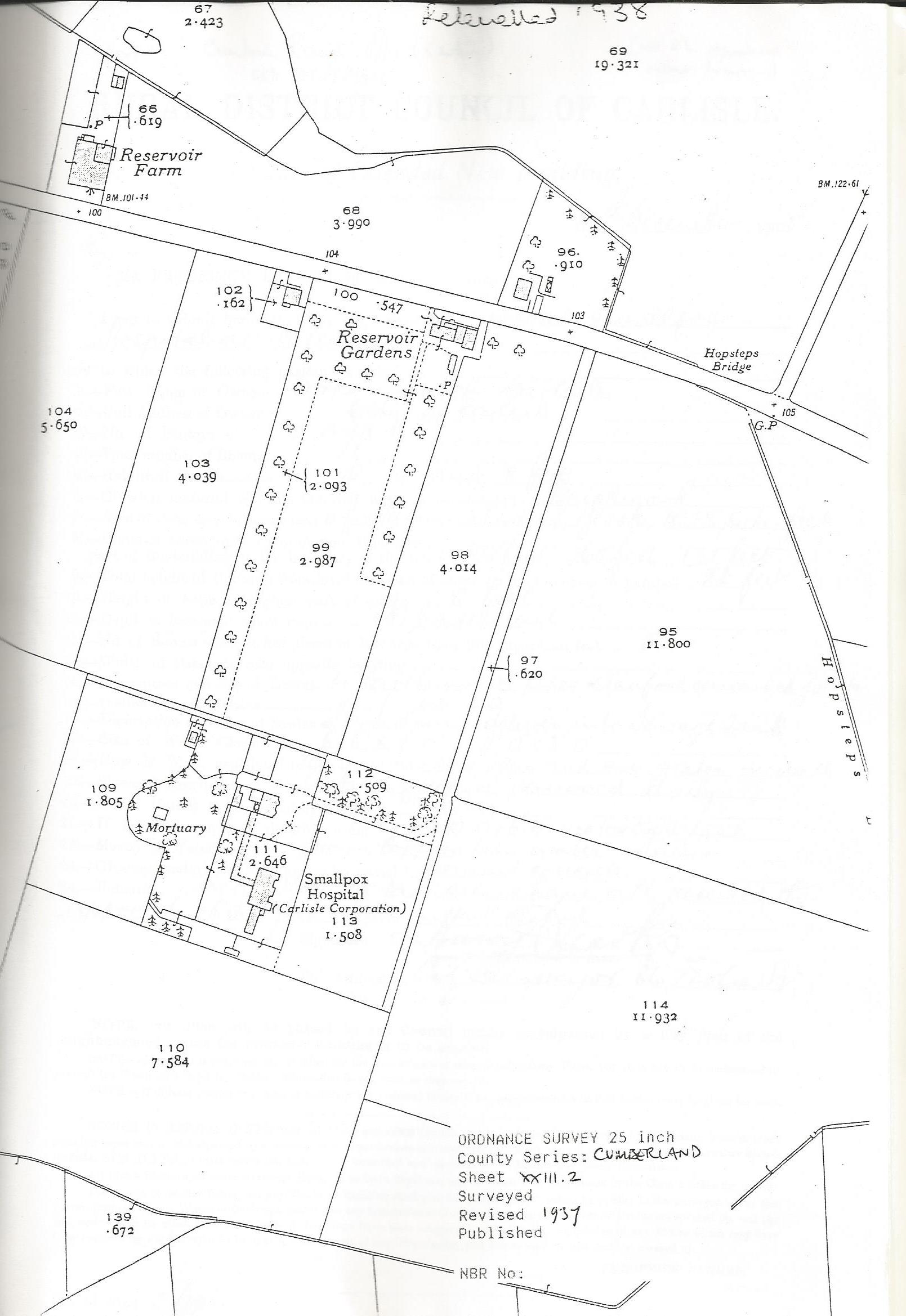 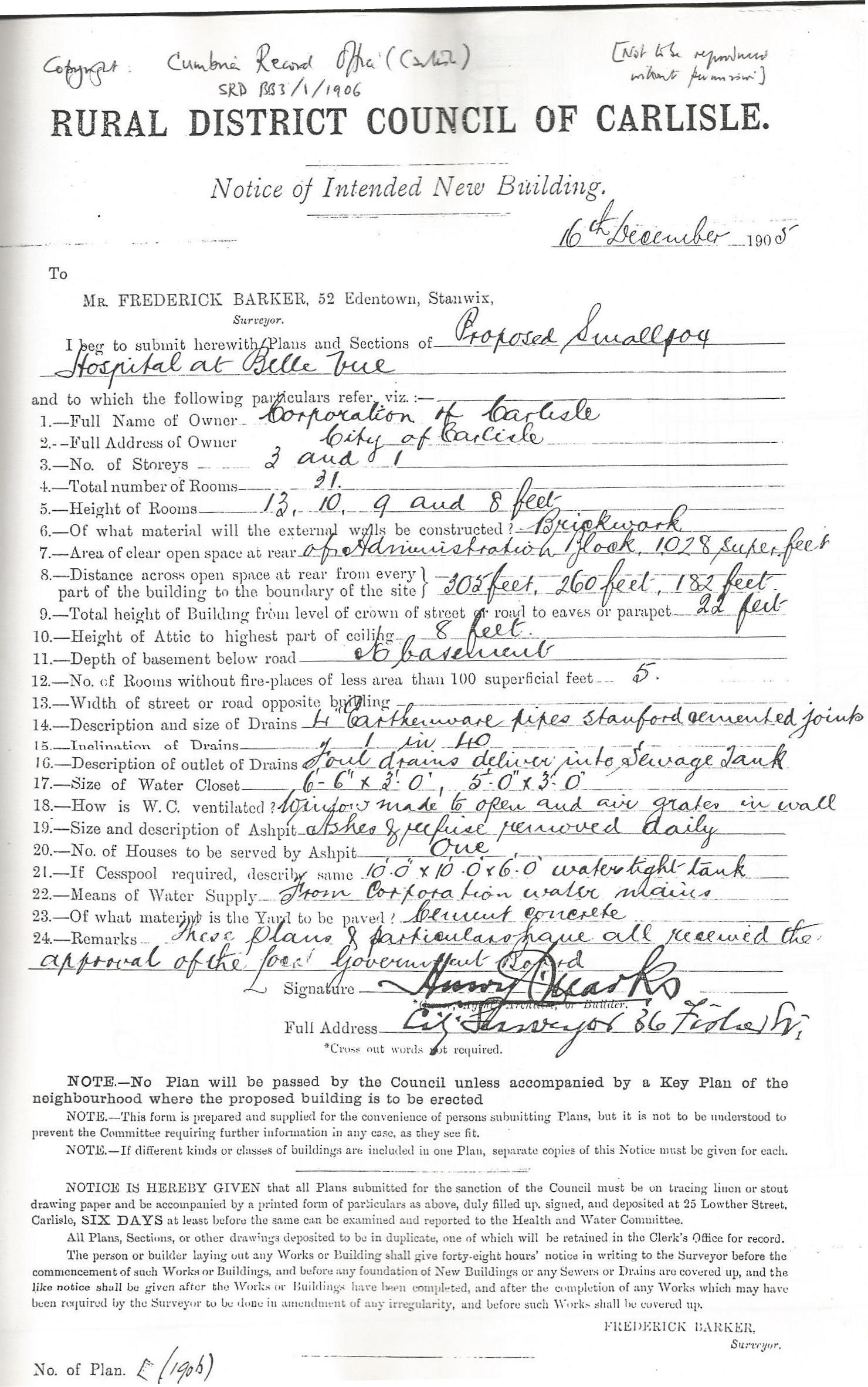 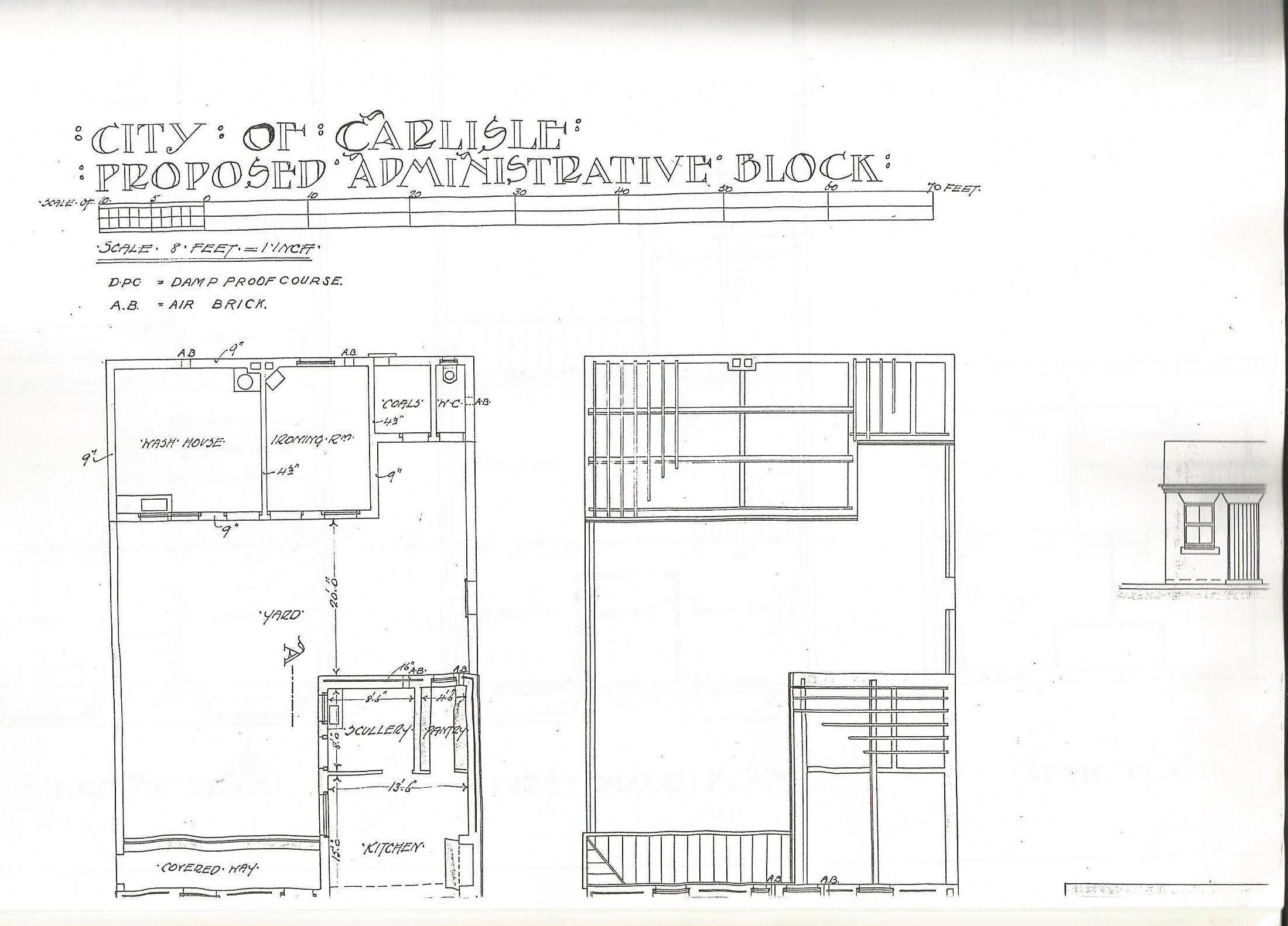 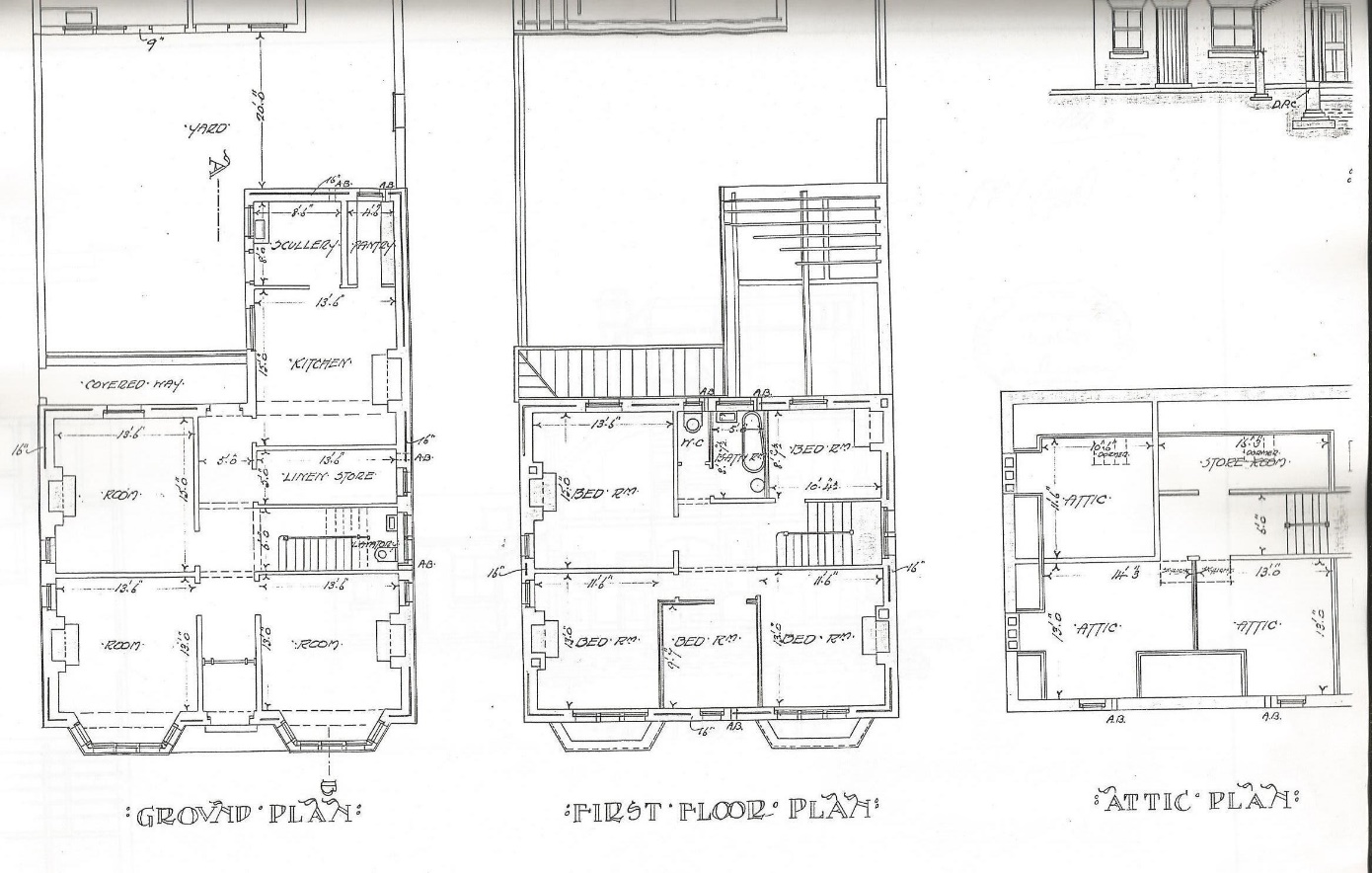 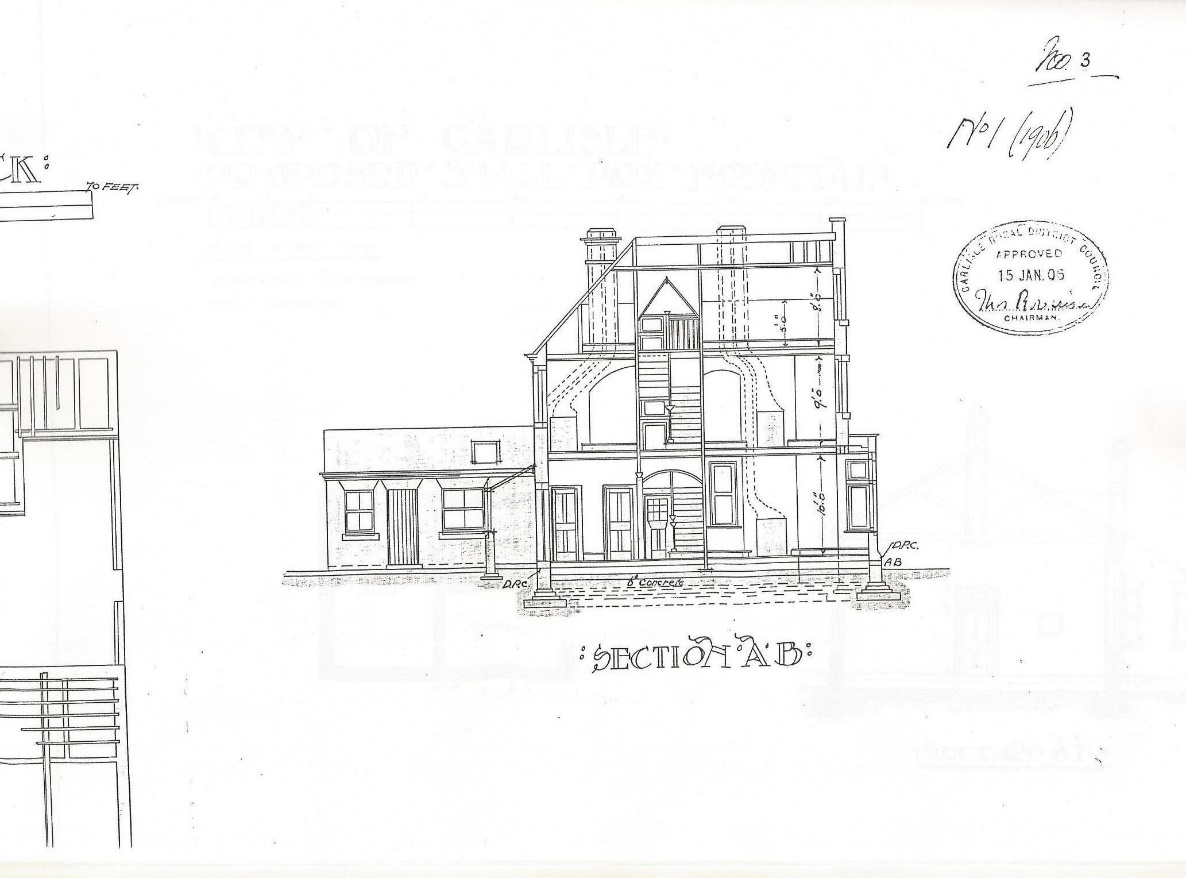 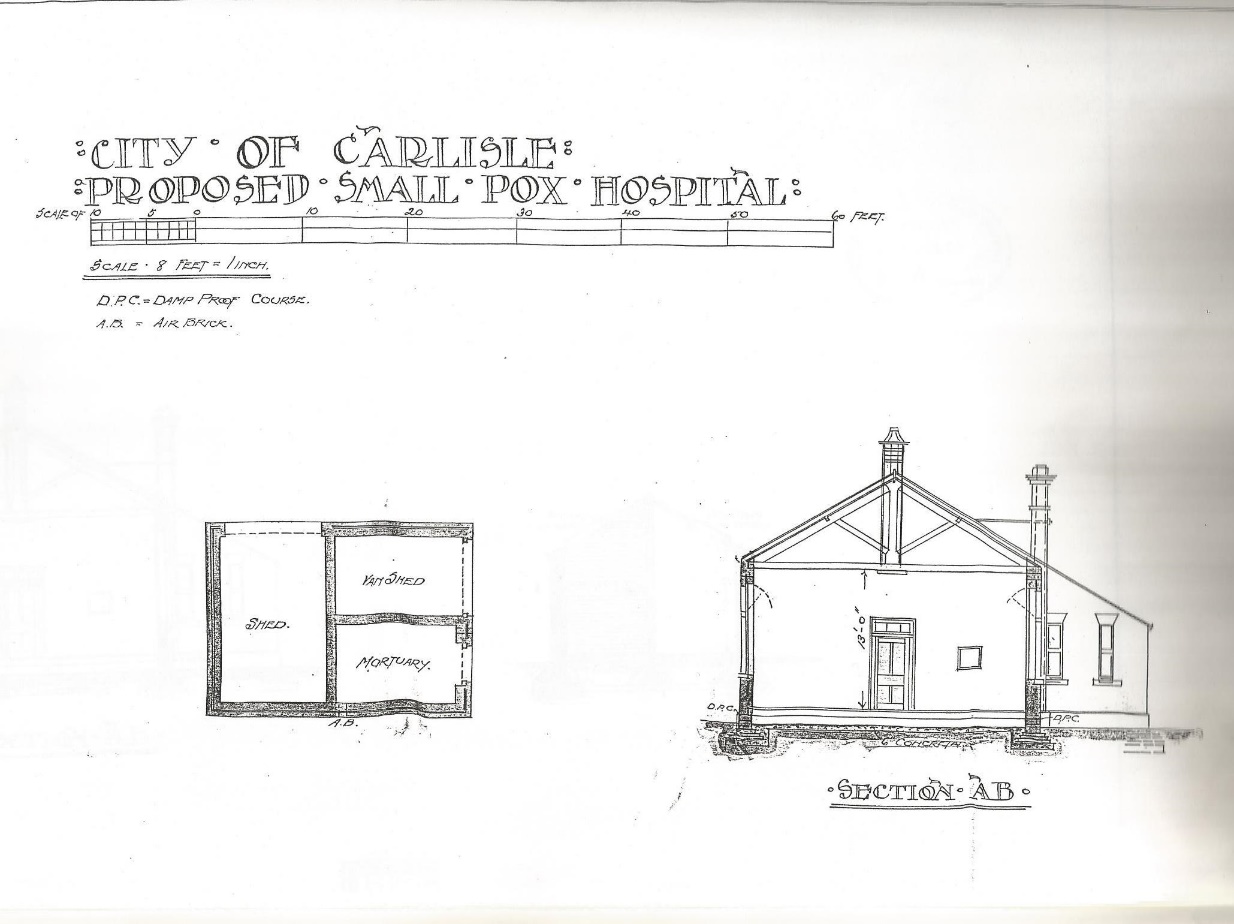 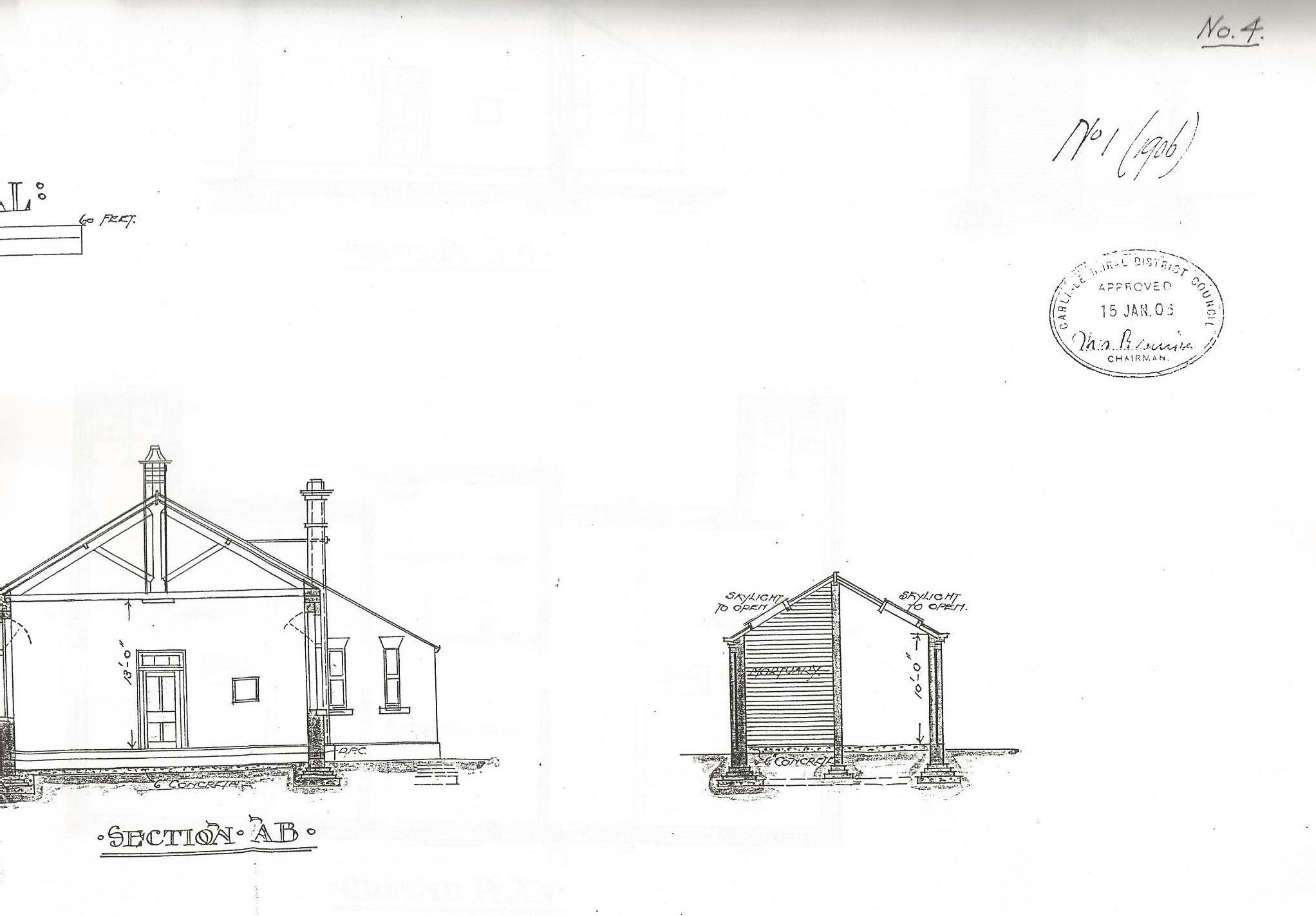 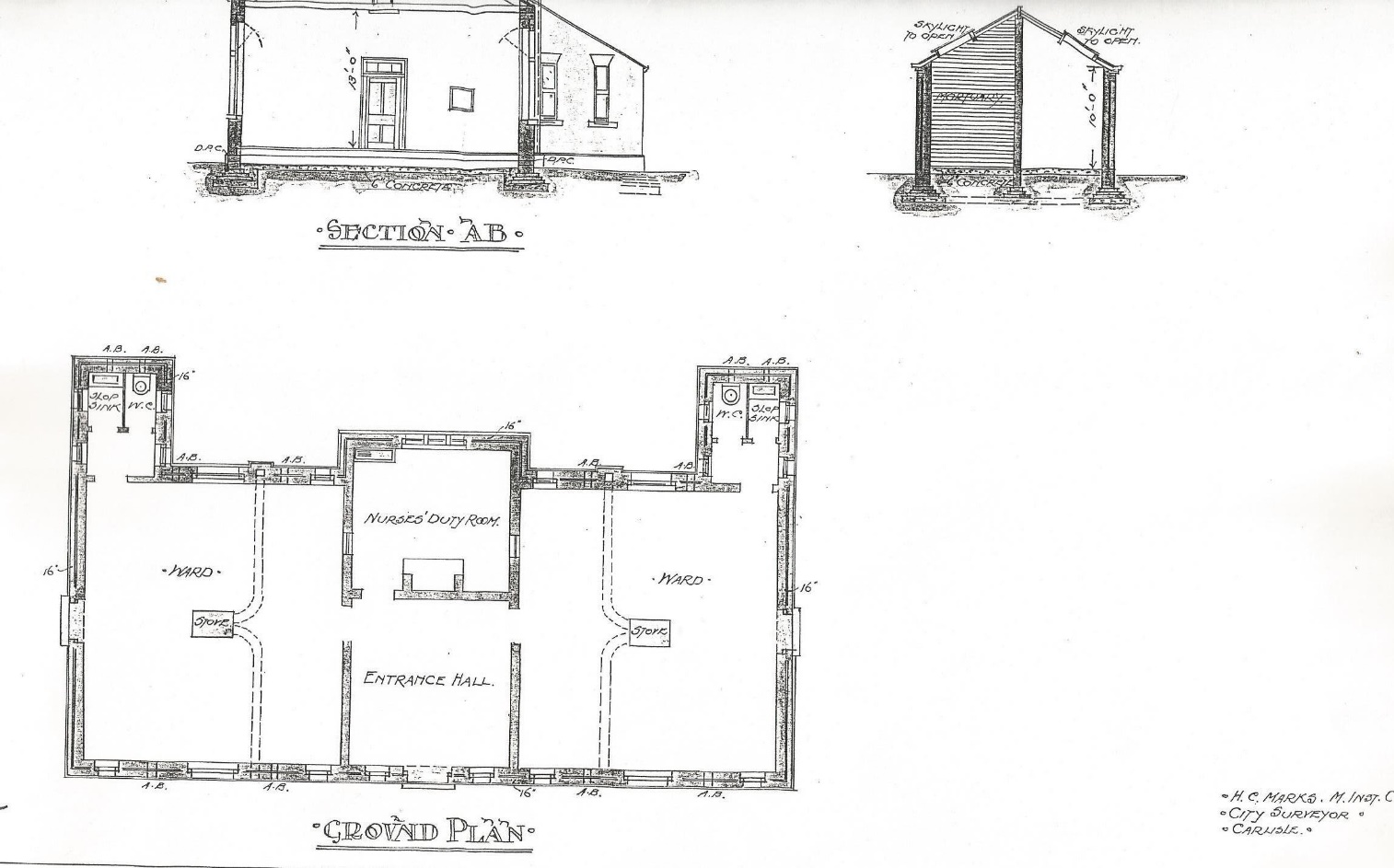 